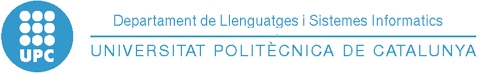 Master in COMPUTING Master’s Thesis Advisor/s Presentation AuthorizationThe above advisor/s or Dr./Drs on behalf of the advisor/s CERTIFIES That the above mentioned student has done the work regarding the Master’s Thesis under her/his/their supervision and it is finished. Hereby, he/she/they authorizes/authorize her/him to present the above mentioned Master’s Thesis.Signature: Advisor/s or Dr./Drs. on behalf of the Advisor/sLocation and Date:    , To the Academic Commission of the Master in COMPUTING Student’s DNI/Passport: Student’s Name and Surname:Master’s Thesis Title: M.Sc. Th. Advisor/s or Dr./Drs. on behalf of the Advisor/s: